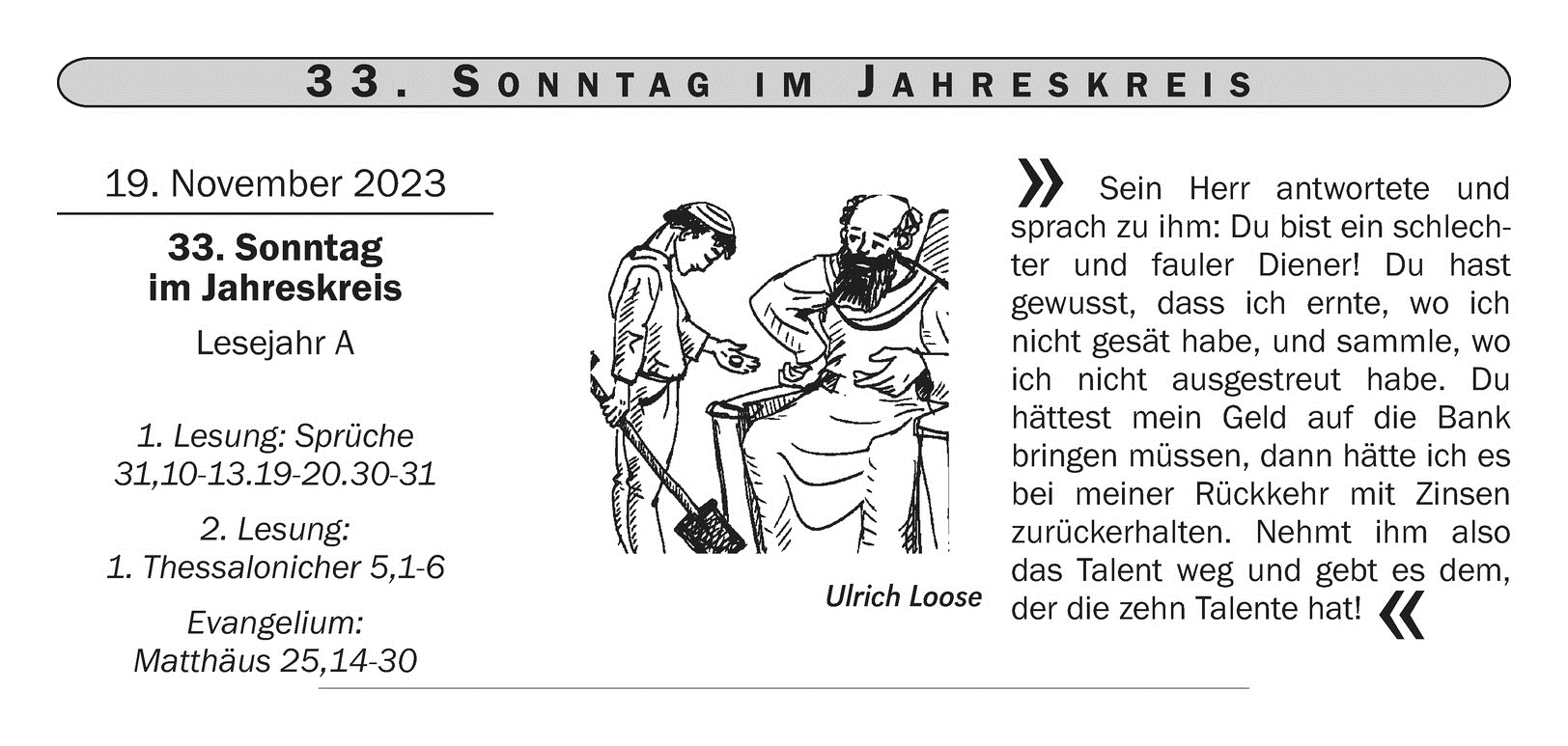 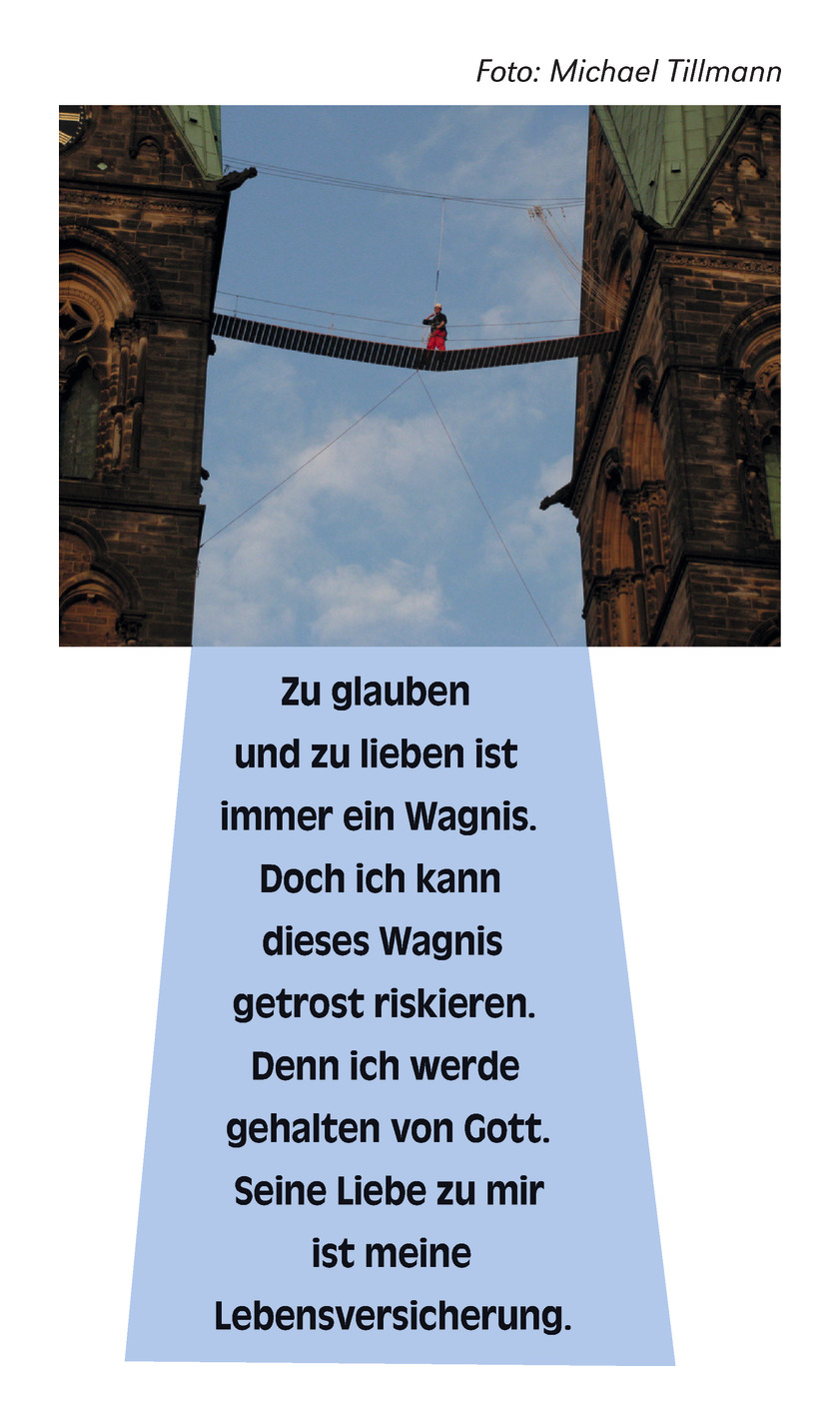 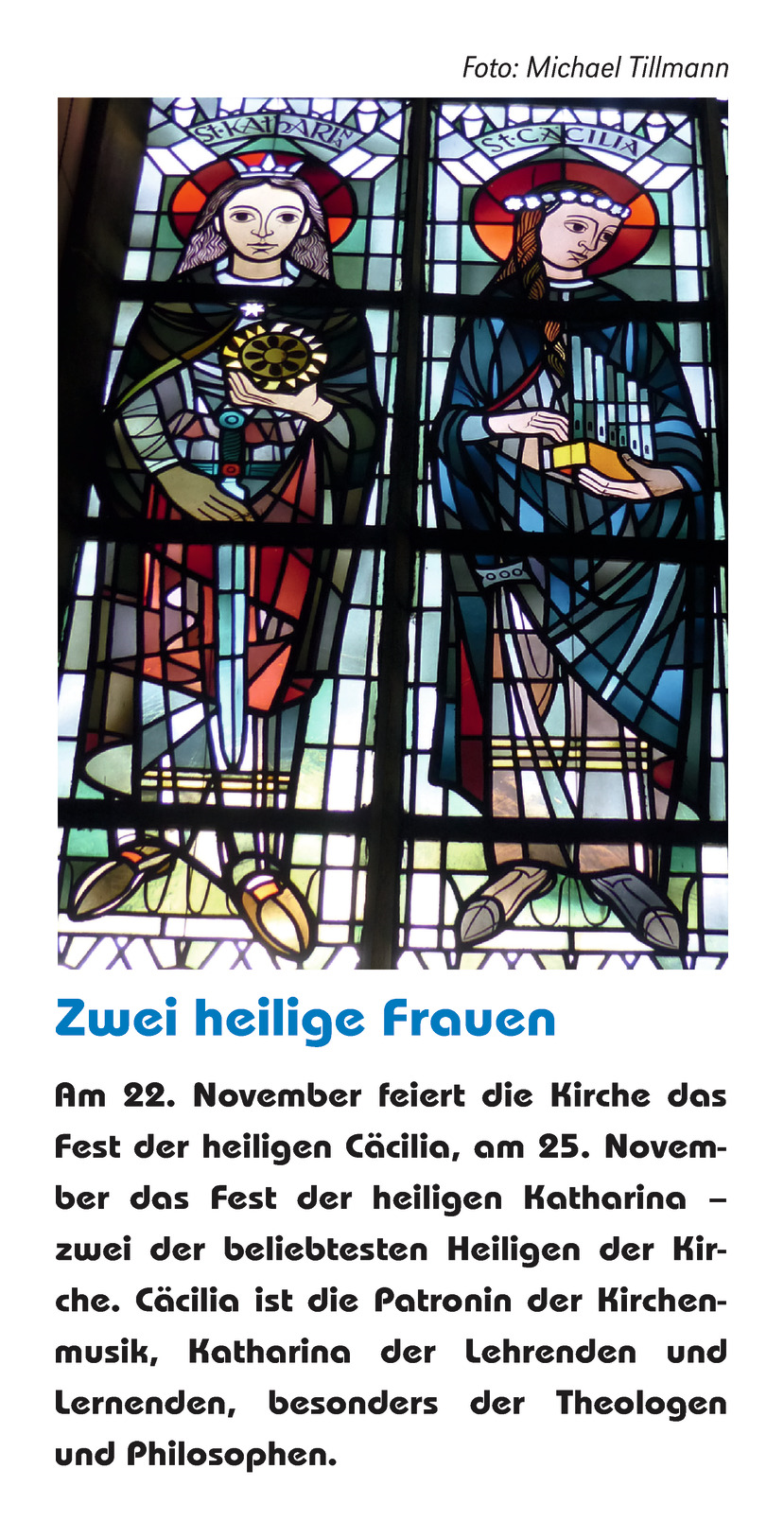 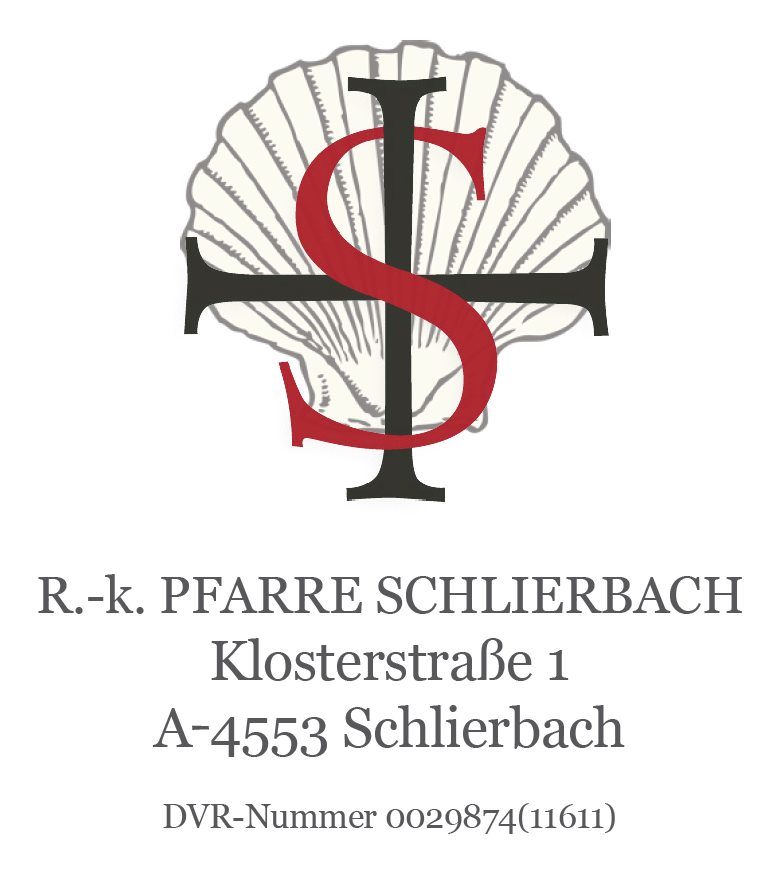 Verlautbarungen19.    bis   26. November  2023An diesem Sonntag 19.11.23 findet der Festgottesdienst bereits um 09.00Uhr statt.Samstag wird die Hl. Messe am Katharinen-Altar gefeiert.Im Rahmen der Elisabethsammlung ersucht die Caritas kommenden Sonntag um Ihre Unterstützung. Steigende Heizkosten und Lebensmittelpreise treffen vor allem die Ärmsten unter uns. Die gesamten Einnahmen der Elisabethsammlung kommen ausschließlich bedürftigen Menschen und Projekten in Oberösterreich zugute. Infoblätter liegen auf.Ebenso kommenden Sonntag findet im Rahmen der OÖ-Stiftskonzerte am 26. November um 16.00 Uhr das Konzert „Talent trifft Tradition“ im Bernardisaal statt. Nähere Informationen im Schaukasten und auf der Homepage.Am 2. Dezember um 18.00 Uhr findet das Benefizkonzert „Einstimmung auf den Advent 23“ in der Stiftskirche statt. Festliche Adventmelodien werden von SINGA.pur und MGV-Liedertafel zum Besten gegeben. Die Einnahmen gehen an die Stiftskirchen-Renovierung. Eine herzliche Einladung an alle.Der Pfarrgemeinderat lädt herzlich zum Besuch der Suppenstube im Panorama ein, ebenso wird der Schlierbacher Engelwein verkauft.Am Schriftenstand liegen: Der neue Kirchenführer und Weihnachtskerzen auf.Information der Kirchenbeitragsstelle:Am Montag, 27. November 2023 findet im Pfarrheim Wartberg/Krems von 14.00 Uhr – 18.00 Uhr der Sprechtag der Kirchenbeitragsstelle statt. Nähere Informationen im Schaukasten.Tel. 07582/83013-112, E-Mail: pfarre.schlierbach@dioezese-linz.atPfarrprovisor Abt Mag. Nikolaus Thiel: 0664/56 98 452Sekretariat: Mo, Mi, Fr: 8.30 Uhr – 12.00 UhrWoche vom 19. bis 26. November 2023Woche vom 19. bis 26. November 2023Heilige MessenHeilige Messen33. Sonntag im JahreskreisL 1: Spr 31,10-13.19-20.30-31; L 2: 1 Thess 5,1-6; Ev: Mt 25,14-30 oder Kf: 25,14-15.19-2119.Schiefer:  8.00:  9.00:Sautern: 19.15:Keine Hl. MesseFür die PfarrgemeindenKalchmayr für † Mutter Zäzilia KalchmayrGeschw. Straßmair für † Großeltern Josef und Zäzilia StraßmairFür alle armen SeelenMontag der 33. Woche im JahreskreisL: 1 Makk 1,10-15.41-43.54-57.62-64; Ev: Lk 18,35-4320.  7:30:Für alle armen SeelenDienstag: L: 2 Makk 6,18-31; Ev: Lk 19,1-10oder L: Sach 2,14-17; Ev: Mt 12,46-5021.  7.30:Fam. Holzer für † Eltern Theresia und ArturMittwoch: hl. Cäcilia, Jungfrau, Märtyrin in Rom (um 250)L: 2 Makk 7,1.20-31; Ev: Lk 19,11-28 oder L: Hos 2,16b.17b.21-22; Ev: Mt 25,1-1322. Sautern:    8.00:Für † Mutti Johanna KalcherDonnerstag der 33. Woche im Jahreskreishl. Kolumban, Abt von Luxeuil und von Bobbio, Glaubensbote im Frankenreich (615)hl. Klemens I., Papst, Märtyrer (101)L: 1 Makk 2,15-29; Ev: Lk 19,41-44
23.    7.30:Für † P. Burghard und P. BenediktFreitag: hl. Andreas Dung-Lac, Priester, und Gefährten, Märtyrer (1839)L: 1 Makk 4,36-37.52-59; Ev: Lk 19,45-48 oder L: Weish 3,1-9 oder 1 Kor 1,17-25 ; Ev: Mt 10,17-2224.    7.30:Für † Thomas LichtenmairSamstag der 33. Woche im Jahreskreishl. Katharina von Alexandrien, Jungfrau, Märtyrin (4. Jhdt.)L: 1 Makk 6,1-13; Ev: Lk 20,27-4025.   7.30:Fam. Mayr zu Edt zu Ehren des. Hl. Josef und für die armen Seelen, deren niemand gedenktChristkönigssonntag, L 1: Ez 34,11-12.15-17a; L 2: 1 Kor 15,20-26.28; Ev: Mt 25,31-46 26.Schiefer:  8.00:  9.30:Sautern: 19.15:Fam. Schardax für † Tochter und Schwester RoswithaFür die PfarrgemeindenFam. Lueger für † Gattin und Mutter Anna zum SterbetagFür † Gattin Katharina Graßegger sen. zum Sterbetag und für alle VorfahrenGeschwister Schoißwohl für † Vater und Großvater Hermann zum SterbetagFam. Schopper für † Maria und Engelbert Briendl